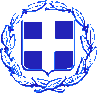 ΠΡΟΚΗΡΥΞΗ ΗΛΕΚΤΡΟΝΙΚΟΥ  ΑΝΟΙKΤΟΥ ΔΙΑΓΩΝΙΣΜΟΥΠΕΡΙΛΗΨΗ ΔΙΑΚΗΡΥΞΗΣΟ Δήμαρχος Φαρσάλων προκηρύσσει ηλεκτρονικό ανοικτό διαγωνισμό για την Προμήθεια μηχανήματος για την αποκομιδή απορριμμάτων και ανακυκλώσιμων υλικών Δήμου Φαρσάλων με κριτήριο κατακύρωσης  την πλέον συμφέρουσα από οικονομική άποψη προσφορά βάσει τιμής, ενδεικτικής προϋπολογισθείσας δαπάνης  150.000,00 € με Φ.Π.Α. Ταξινόμηση ειδών κατά CPV: 43300000-6. Ο διαγωνισμός θα διεξαχθεί  με χρήση της πλατφόρμας του Εθνικού Συστήματος   Ηλεκτρονικών Δημοσίων Συμβάσεων (Ε.Σ.Η.ΔΗ.Σ) μέσω της διαδικτυακής  πύλης www.promitheus.gov.gr.. Ημερομηνία ανάρτησης της διακήρυξης στη διαδικτυακή  πύλη του  Ε.Σ.Η.ΔΗ.Σ.: 26/10/2020. Καταληκτική ημερομηνία υποβολής προσφορών: 13/11/2020 ημέρα Παρασκευή και ώρα 15.00. Ηλεκτρονική αποσφράγιση των προσφορών 18/11/2020  ημέρα Τετάρτη και ώρα 15.00. Δικαίωμα συμμετοχής στο διαγωνισμό παρέχεται σε φυσικά ή νομικά πρόσωπα της ημεδαπής ή της αλλοδαπής, συνεταιρισμούς, ενώσεις προμηθευτών ή κοινοπραξίες αυτών που υποβάλλουν κοινή προσφορά οι οποίοι δύνανται να εκτελέσουν την προμήθεια σύμφωνα με τις κείμενες διατάξεις. Οι ανωτέρω απαιτείται να διαθέτουν ψηφιακή υπογραφή, χορηγούμενη από πιστοποιημένη αρχή παροχής ψηφιακής υπογραφής και να εγγραφούν στο ηλεκτρονικό σύστημα (Ε.Σ.Η.ΔΗ.Σ. - διαδικτυακή  πύλη  www.promitheus.gov.gr). Κάθε προσφορά θα συνοδεύεται υποχρεωτικά από εγγύηση συμμετοχής για ποσό που θα καλύπτει το 1% επί της συνολικής προϋπολογισθείσας αξίας χωρίς Φ.Π.Α. Η διακήρυξη διατίθεται σε έντυπη μορφή από το Τμήμα Προϋπολογισμού, Λογιστηρίου, Μισθοδοσίας, Προμηθειών στη διεύθυνση Πατρόκλου 3 Φάρσαλα, τηλ. επικοινωνίας 24913.50125 όλες τις εργάσιμες ημέρες και ώρες ή σε ελεύθερη  πρόσβαση από το διαδίκτυο στην ηλεκτρονική διεύθυνση του Δήμου  www.dimosfarsalon.gr, καθώς και στη διαδικτυακή πύλη www.promitheus.gov.gr του Ε.Σ.Η.ΔΗ.Σ. Τα έξοδα δημοσίευσης της παρούσας βαρύνουν τον ανάδοχο της προμήθειας.Ο ΔήμαρχοςΙορδάνης (Μάκης) ΕσκίογλουΕΛΛΗΝΙΚΗ ΔΗΜΟΚΡΑΤΙΑΝΟΜΟΣ ΛΑΡΙΣΑΣΔΗΜΟΣ ΦΑΡΣΑΛΩΝΔΙΕΥΘΥΝΣΗ ΟΙΚΟΝΟΜΙΚΗΣ ΥΠΗΡΕΣΙΑΣ                                 Aναρτητέα στο διαδίκτυο                                     Φάρσαλα, 26/10/2020                                        Αριθ. Πρωτ: 13765  